โครงการป้องกันและแก้ไขปัญหาสุขภาพจากภาวะอุทกภัย ระลอก 2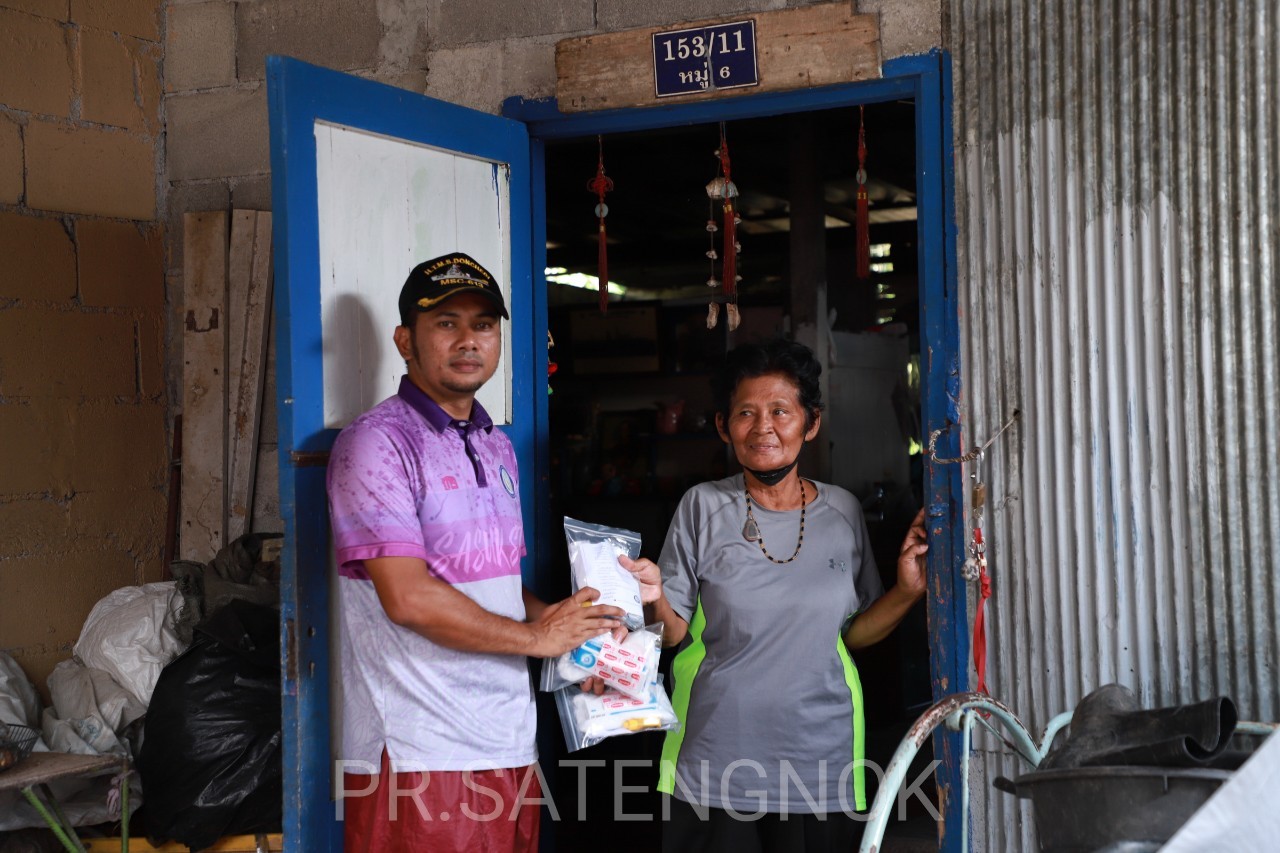 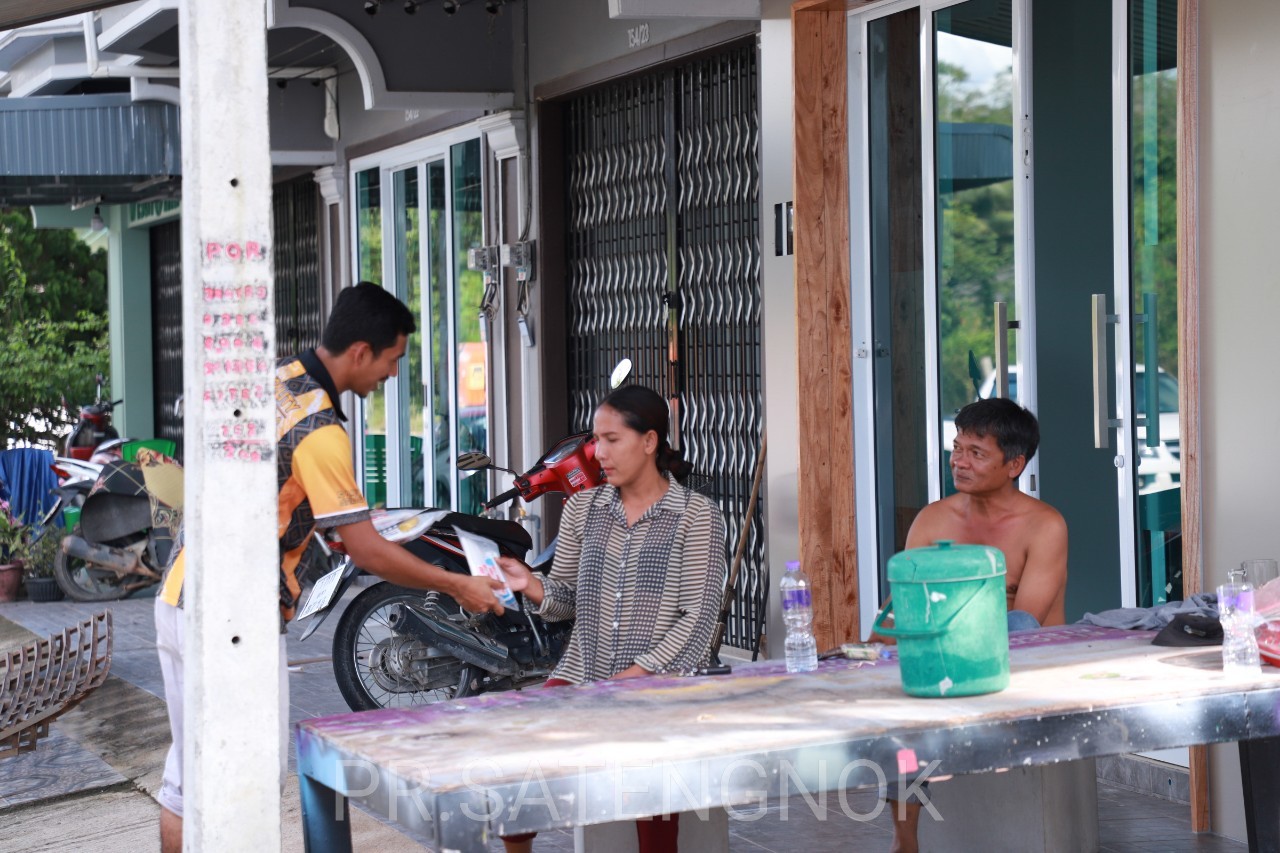 โครงการป้องกันและแก้ไขปัญหาสุขภาพจากภาวะอุทกภัย ระลอก 2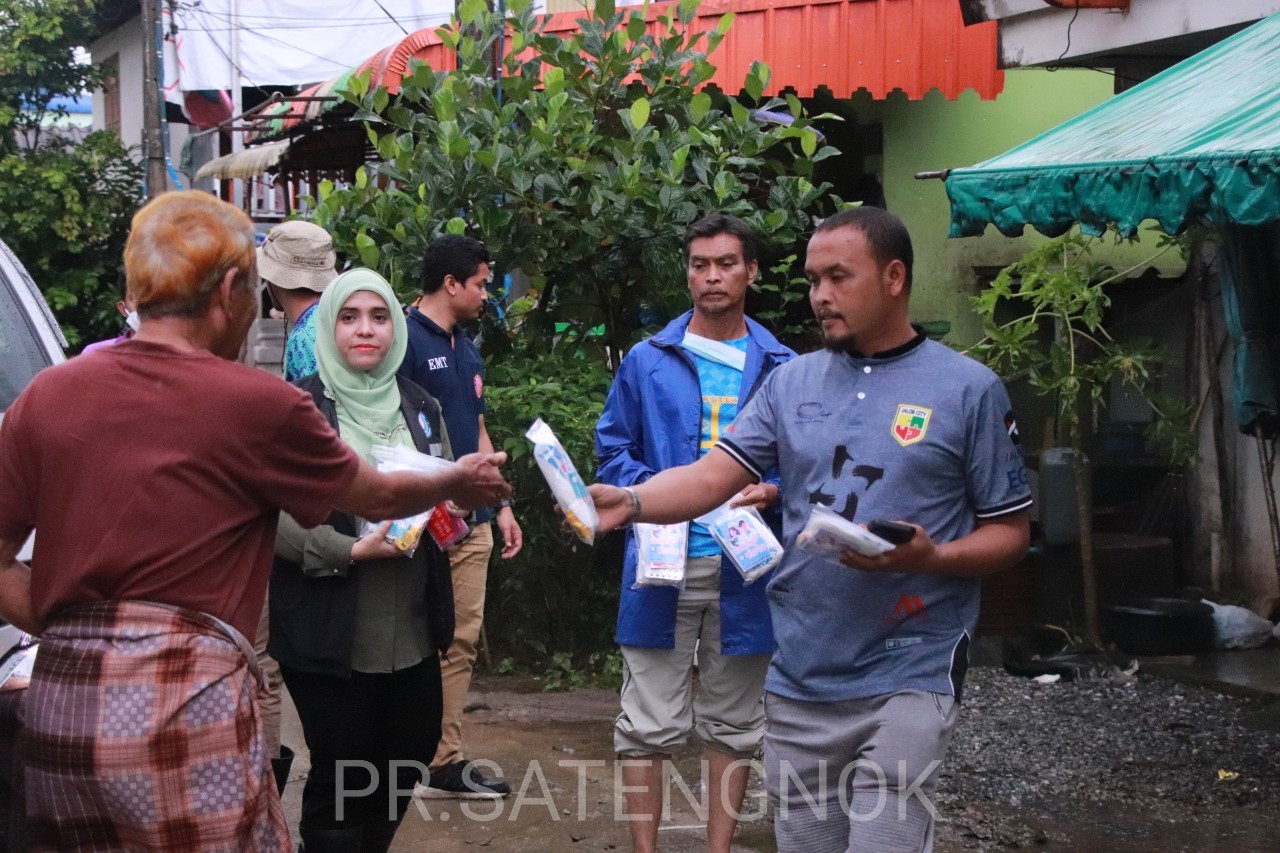 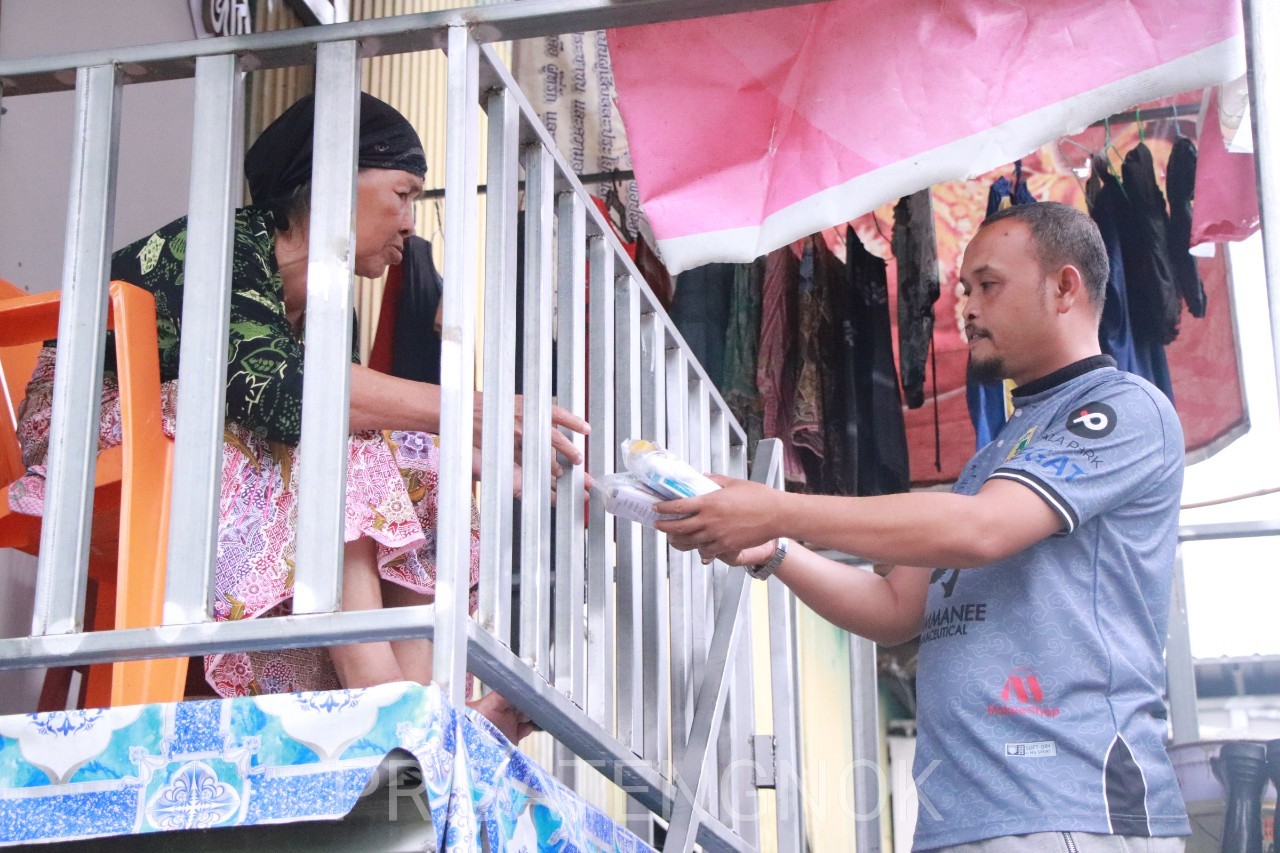 โครงการป้องกันและแก้ไขปัญหาสุขภาพจากภาวะอุทกภัย ระลอก 2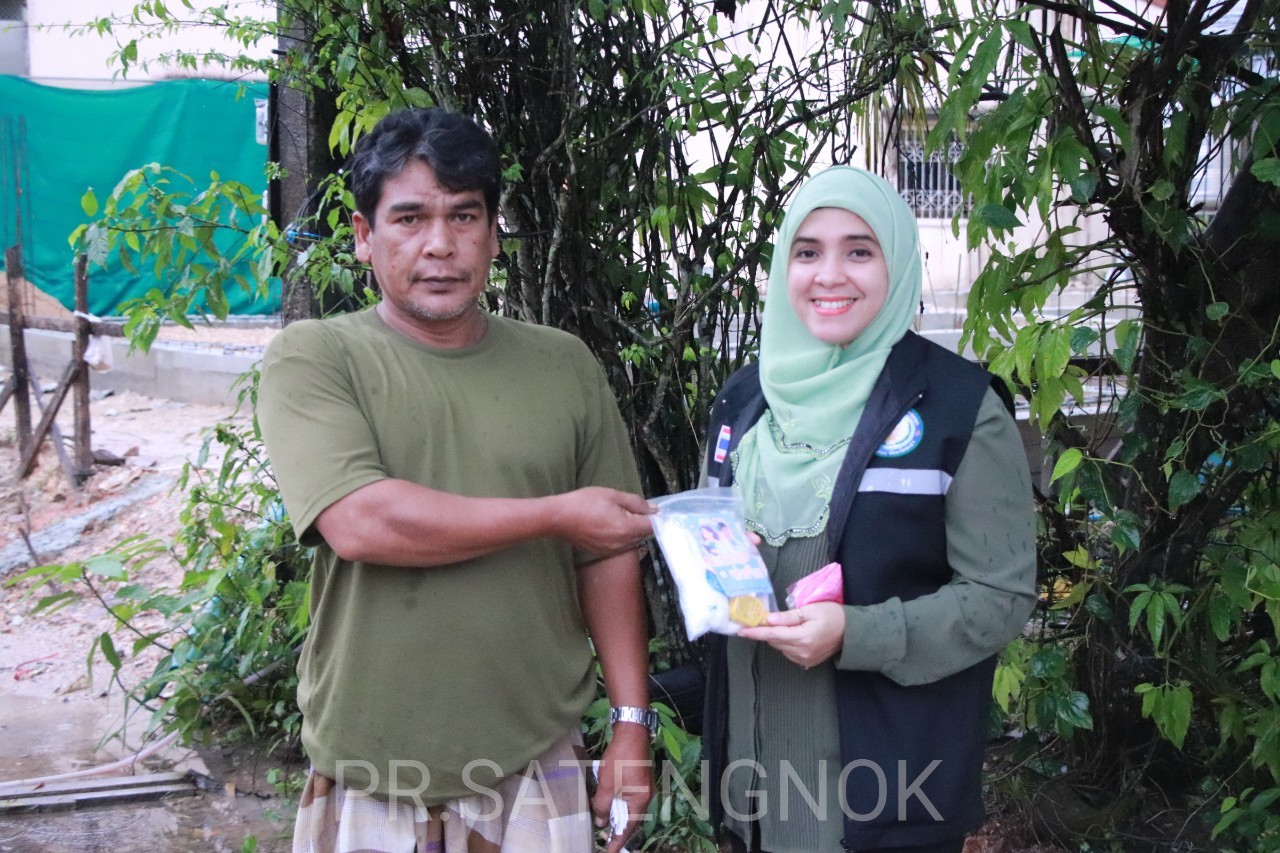 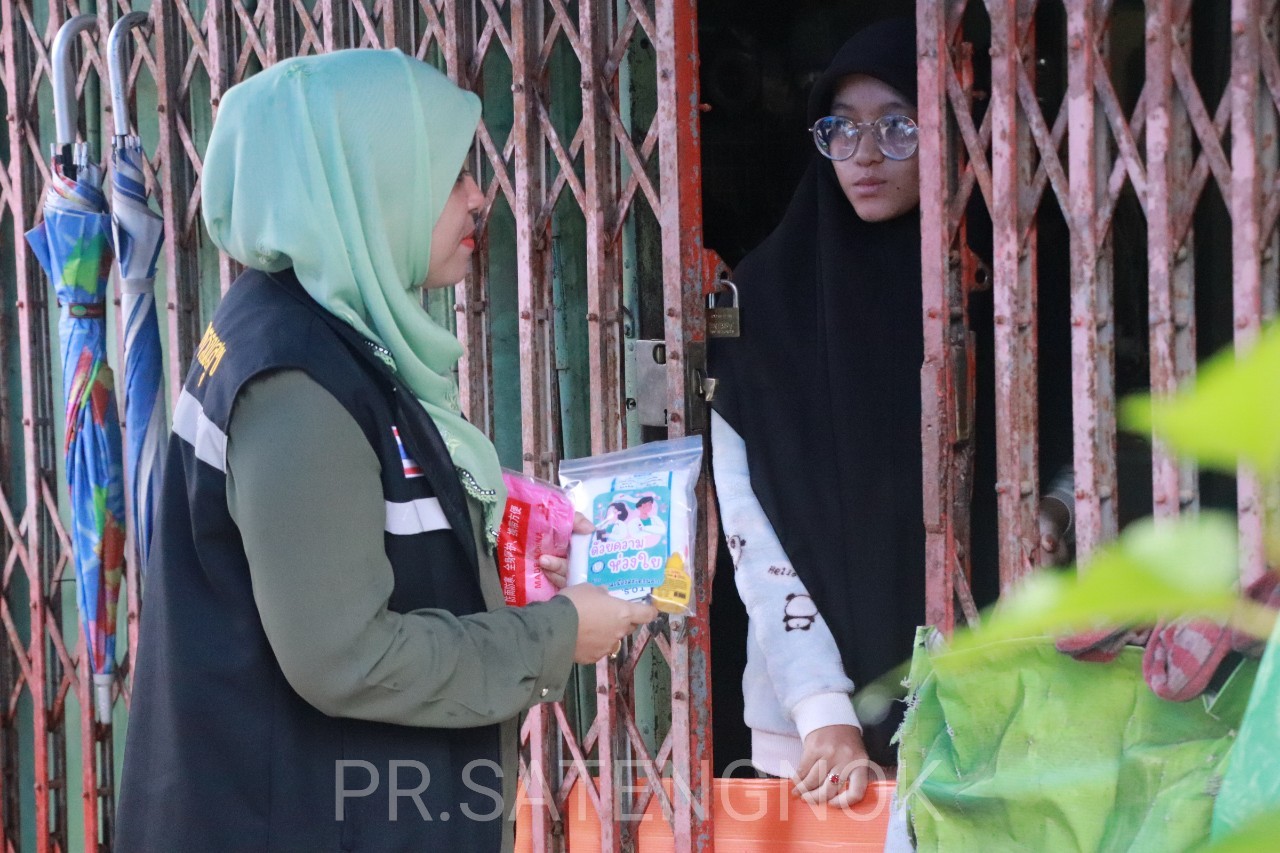 